บันทึกข้อความ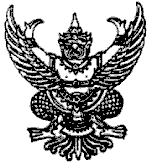 ส่วนราชการ.........................................................................................................................................................ที่  ....................................................................................... วันที่ .......................................................................เรื่อง  ขออนุมัติประกาศเผยแพร่แผนการจัดซื้อจัดจ้าง ประจำปีงบประมาณ พ.ศ.2562                              เรียน	ผู้ว่าราชการจังหวัดนราธิวาส		1. เรื่องเดิม 		ตามที่ (ระบุชื่อหน่วยงาน) ได้รับจัดสรรงบประมาณโครงการแก้ไขและบรรเทาปัญหาความเดือดร้อนของประชาชนในพื้นที่ อันเนื่องมาจากปัญหาภัยแล้งและอุทกภัยในจังหวัด รายการก่อสร้าง................วงเงิน................... (………) นั้น	2. ข้อเท็จจริง  ตามพระราชบัญญัติการจัดซื้อจัดจ้างและการบริหารพัสดุภาครัฐ พ.ศ.2560 มาตรา 11   ให้หน่วยงานของรัฐจัดทำแผนการจัดซื้อจัดจ้างประจำปี และประกาศเผยแพร่ในระบบเครือข่ายสารสนเทศกรมบัญชีกลางและของหน่วยงาน ของรัฐ ตามวิธีการที่กรมบัญชีกลางกำหนดและให้ปิดประกาศโดยเปิดเผย  ณ สถานที่ปิดประกาศของหน่วยงานของรัฐ นั้น และตามระเบียบกระทรวงการคลัง ว่าด้วยการจัดซื้อจัดจ้างและการบริการพัสดุภาครัฐ พ.ศ.2560 ส่วนที่ 5 และการจัดทำแผนการจัดซื้อจัดจ้างข้อ 11 เมื่อหน่วยงานของรัฐได้รับความเห็นชอบวงเงินงบประมาณแล้วให้เจ้าหน้าที่หรือผู้ที่ได้มอบหมายในการปฏิบัติงานนั้น       เพื่อขอความเห็นชอบแผนงานการจัดซื้อจัดจ้างประจำปีให้ประกอบด้วยรายการอย่างน้อย ดังต่อไปนี้โครงการที่จัดซื้อจัดจ้างโครงการแก้ไขและบรรเทาปัญหาความเดือดร้อนของประชาชนในพื้นที่ อันเนื่องมาจากปัญหาหาภัยแล้งและอุทกภัยในจังหวัด รายการก่อสร้าง................................................................วงเงินที่จะจัดซื้อจัดจ้างโดยประมาณวงเงินงบประมาณ........................บาท (……...................….) งบประมาณรายจ่ายประจำปี งบประมาณ พ.ศ.2562ระยะเวลาที่คาดว่าจะจัดซื้อจัดจ้างดำเนินการจัดซื้อจัดจ้างภายในเดือน กันยายน พ.ศ.2562อื่นๆให้เผยแพร่แผนดังกล่าวในระบบสารสนเทศของกรมบัญชีกลาง และของหน่วยงานของรัฐตามวิธีการที่กรมบัญชีกลางกำหนดและให้ปิดประกาศโดยเปิดเผย ณ สถานที่ปิดประกาศของหน่วยงานของรัฐ3. ข้อพิจารณา                    (ระบุชื่อหน่วยงาน) ได้จัดทำประกาศเผยแพร่แผนการจัดซื้อจัดจ้างโครงการแก้ไขและบรรเทาปัญหาความเดือดร้อนของประชาชนในพื้นที่ อันเนื่องมาจากปัญหาหาภัยแล้งและอุทกภัยในจังหวัด รายการก่อสร้าง................................................................-2-4. ข้อเสนอ		จึงเรียนมาเพื่อโปรดพิจารณา หากเห็นชอบโปรดอนุมัติประกาศเพื่อเผยแพร่แผนการจัดซื้อจัดจ้างและลงนามในประกาศจังหวัดนราธิวาส ที่แนบมาพร้อมนี้ เพื่อเผยแพร่แผนการจัดซื้อจัดจ้างดังกล่าว				(ลงชื่อ)………………………………. เจ้าหน้าที่      (........................................)  (ลงชื่อ)………………………………. หัวหน้าเจ้าหน้าที่     ( ........................................)  เรียน ผู้ว่าราชการจังหวัดนราธิวาส	เพื่อโปรดพิจารณาอนุมัติ หากเห็นชอบโปรดลงนามประกาศเพื่อเผยแพร่แผนการจัดซื้อจัดจ้างและที่แนบมาพร้อมนี้(ลงชื่อ)……………………………….      ( ........................................)            หัวหน้าส่วนราชการ/นายอำเภอ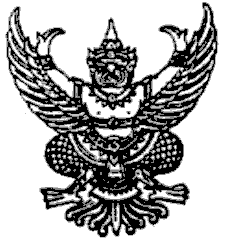 ประกาศ จังหวัดนราธิวาสเรื่อง เผยแพร่แผนการจัดซื้อจัดจ้าง ประจำปีงบประมาณ พ.ศ.2562----------------------------------------------------------ตามพระราชบัญญัติการจัดซื้อจัดจ้างและการบริหารพัสดุภาครัฐ พ.ศ.2560 กำหนดให้หน่วยงานของรัฐจัดทำแผนการจัดซื้อจัดจ้างประจำปี และประกาศเผยแพร่ในระบบเครือข่ายสารสนเทศของกรมบัญชีกลางและของหน่วยงานของรัฐตามที่กรมบัญชีกลางกำหนด และให้ปิดประกาศโดยเปิดเผย ณ สถานที่ปิดประกาศของหน่วยงานของรัฐ นั้น จังหวัดนราธิวาส โดย (ระบุชื่อหน่วยงาน) ขอประกาศเผยแพร่แผนการจัดซื้อจัดจ้าง ประจำปีงบประมาณ พ.ศ.2562 ตามเอกสารที่แนบท้ายประกาศนี้   ประกาศ ณ วันที่..............................................